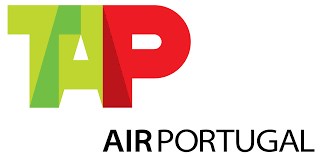 Ticketing valid between February 14, 2019 – December 31, 2019 NET FARE AGREEMENT, PLEASE READ ALL RULES AND NOTES NOTES: The discount fares shown are filed through ATPCO and loaded directly into the agency GDS system. Discounts apply to Origin and Destination as specified and will auto price NET fares can not be sold to consumers.  Agent MUST sell the lowest published fare for each of the TAP fare brands that are included in this agreement; EXI, BSI and CLI  Agent can NOT claim commission or add a markup using normal GDS formats – the Agent must use either the ARC TASF Program/ARC PAY GDS Program or their own Merchant Credit Card Account to charge the markup You are not required to use/sell these NET fares.  You may use the Published Fares if those work out to be easier for you EXAMPLE ITINERARY: 	TP208C15MAYJFKLIS 	-      published base fare $2984.00 – CUSEXI0A fare basis CCRA agreement NET fare $2745.00 – CUSEXI0A/CCRA fare basis $2984 minus $2745 equals $239 which MUST be charged to the consumer using either the ARC TASF Program/ARC PAY GDS Program or the agency merchant credit card account  GDS Pricing Entries:  	Amadeus 	FXX/R,U  	Apollo 	 	$B*JCB  	Sabre 	 	WPPJCB  	Worldspan 	4PFSR.SR CCRA can not assist with pricing/ticketing entries.  If these entries aren’t working, please contact your GDS helpdesk for assistance. Agency debit memo: Agencies electing to utilize this TAP Air Portugal agreement agree to reconcile all debit memos received from TAP Air Portugal within thirty (30) days of billing or notification.    Application and Eligibility Application and Eligibility Application and Eligibility Application and Eligibility Portugal Booking Code Booking Code Booking Code Origin: JFK/EWR/BOS/MIA/YYZ/WAS/CHI/SFO Business – (EXI)  Economy – (BSI) & (CLI)  Economy – (BSI) & (CLI)  Ticket Designator Origin: JFK/EWR/BOS/MIA/YYZ/WAS/CHI/SFO C/D/Z/J Y/B/M/S/H/Q/V/W/A/K/L/U E/T/O Ticket Designator Destination: LIS/OPO/FAO/FNC/PXO/TER/PDL 8% 5% 0% CONS Europe Booking Code Booking Code Booking Code Origin: JFK/EWR/BOS/MIA/YYZ/WAS/CHI/SFO Business – (EXI)  Economy – (BSI) & (CLI)  Economy – (BSI) & (CLI)  Ticket Designator Origin: JFK/EWR/BOS/MIA/YYZ/WAS/CHI/SFO C/D/Z/J Y/B/M/S/H/Q/V/W/A/K/L/U E/T/O Destination: AGP/ALC/AMS/BCN/BER/BIO/BLQ/ BOD/BRU/BUD/BUH/CGN/CPH/DUS/ FRA/GVA/HAM/HEL/LCG/LON/LPA/ LUX/LYS/MAD/MAN/MIL/MOW/ MRS/MUC/NCE/NTE/OSI/OVD/ PAR/PRG/ROM/ STO/STR/SVO/TLS/VCE 8% 5% 0% CONS AFRICA Booking Code Booking Code Booking Code Origin: JFK/EWR/BOS/MIA/YYZ Business – (EXI)  Economy – (BSI) & (CLI)  Economy – (BSI) & (CLI)  Ticket Designator Origin: JFK/EWR/BOS/MIA/YYZ C/D/Z/J Y/B/M/S/H/Q/V/W/A/K/L/U E/T/O Destination: ABJ/ACC/ALG/BVC/CAS/DKR/LAD/ LFW/MPM/OXB/RAI/RAK/SID/TMS/ TNG/VXE/FEZ 8% 5% 0% CONS Ticketing Instructions – Please Read NOTES Below Ticketing Instructions – Please Read NOTES Below Auditor and Agents Coupons Auditor and Agents Coupons Passenger’s Coupon Passenger’s Coupon Fare Box: Net Fare Amount Fare Box: IT Tax Box: All Applicable Taxes, Fees and Surcharges Tax Box: All Applicable Taxes, Fees and Surcharges Total Box: Net Fare, plus All Applicable Taxes, Fees and Surcharges Form of Payment: Cash or Check – Credit Card added as of 4/3/19 Commission Box: ZERO – No Markup Allowed – (Fares are NET, no commission applies) Fare Basis: Applicable Fare Basis Validity: Valid Before (Date of Departure) Non Valid After (Date of Return) Endorsement Box: Non-Endorsable/Non-Refundable and Agreement Number Tour Code Box: Filled through ATPCO, will automatically display when auto pricing itineraries OSI FIELD: OS TP Agreement Number EWRCF038/19 OSI FIELD: OS TP Agreement Number EWRCF038/19 